Fractions more than 1Challenge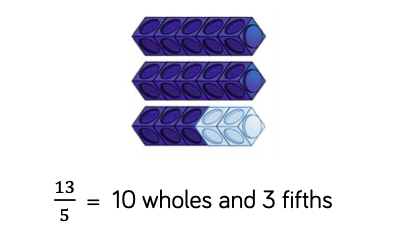 5/25/2 = ….. wholes and ……….4/34/3 = ….. wholes and ……….6/4 7/510/310/4